Winfield Lions Legacy Scholarship Application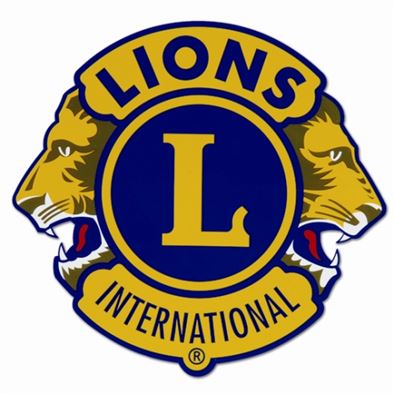 Eligible Post Secondary:		Any officially recognized post-secondary institution,					including apprenticeships.Applicant residence:			In the Winfield Lions membership area.Value:					$1000Number available:			TwoCriteria:				- Enrolled in the second semester at a post-secondary                              			  Institution.					- Displays a commitment to the community through 					  service work for youth, seniors, or non-profit groups					-Leadership roles within your school					-Involvement in extracurricular school activities					-involvement in activities in the community at large					-work experienceDeadline:				April 15/24    Send to Chris Patten by email					gpatten@xplornet.comPlease submit the following with the application:Confirmation of acceptance from the post-secondary institution, including the specific field, school, or Faculty you are entering.A letter stating your name, age,  an outline of your career goals, where you are planning to go to school and your program of study, and a brief one page letter answering the above criteria statements.  All information provided is confidential.Two  references.	Scholarships will be presented at the applicant’s high school graduation ceremony.